 Primary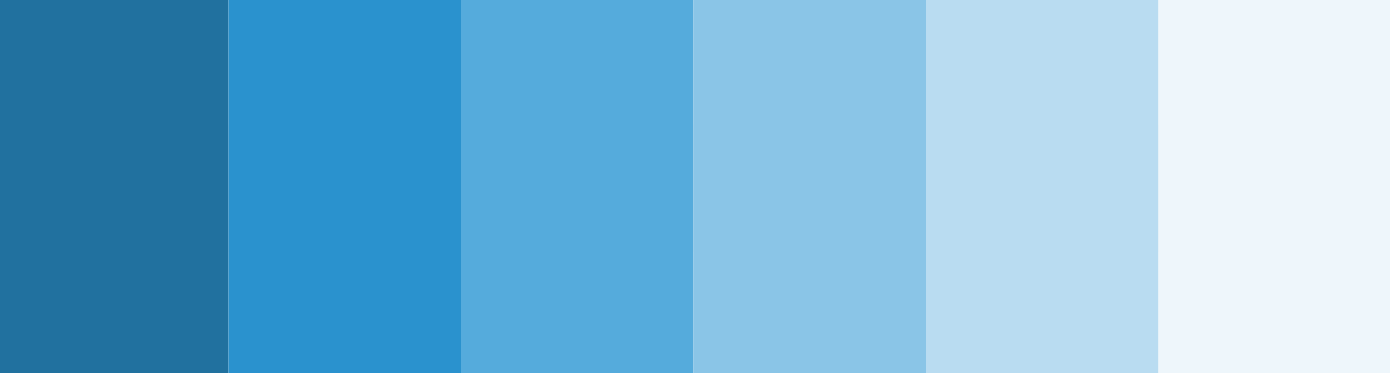         #21719f                #2a92ce                #55abdc (P)          #8ac5e7                 #b9dcf1                #eef6fb Secondary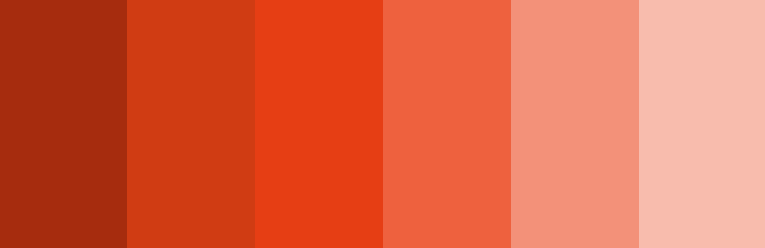         #a62c0e                 #d03c13              #e63e14 (P)         #ee613e               #f39179                 #f8bcad          Gray scale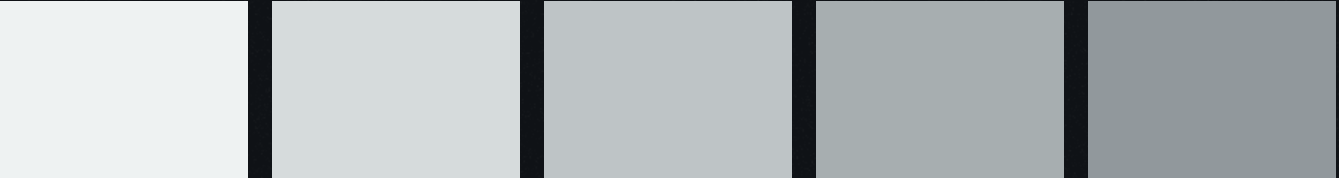           #eef2f2 (P)                   #d6dbdc                        #bec4c6                    #a7aeb0                       #91989c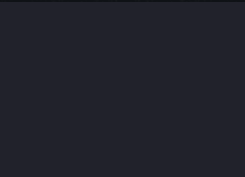 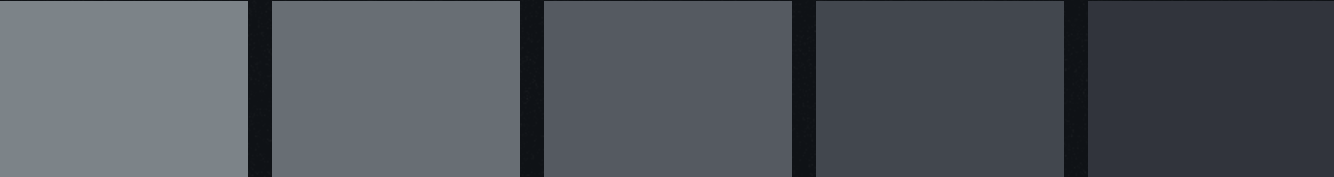       #7c8388                 #686e74                #555a61               #42474e               #31343c              #21222b (P)